Задание №3 по дисциплине «Основы расчета и проектирования сварных конструкций»для самостоятельного дистанционного изучения темы:«Дефекты сварных соединений и расчетпрочности сварного шва»Задание для студентов группы: Т-20кВремя изучения тем и выполнения конспекта поданной теме – 4 ч.Срок выполнения – до 21.09.2022г.Выполненные работы отправлять на эл. почту преподавателя Сорокиной З.Х. la.corokina@yandex.ru  или показать на занятиях.Последовательность выполнения задания:1. Повторить методику расчета сварных швов.2. Изучить виды дефектов св.соединений, зарисовать.3. Решить задачу по определению напряжения св.шва.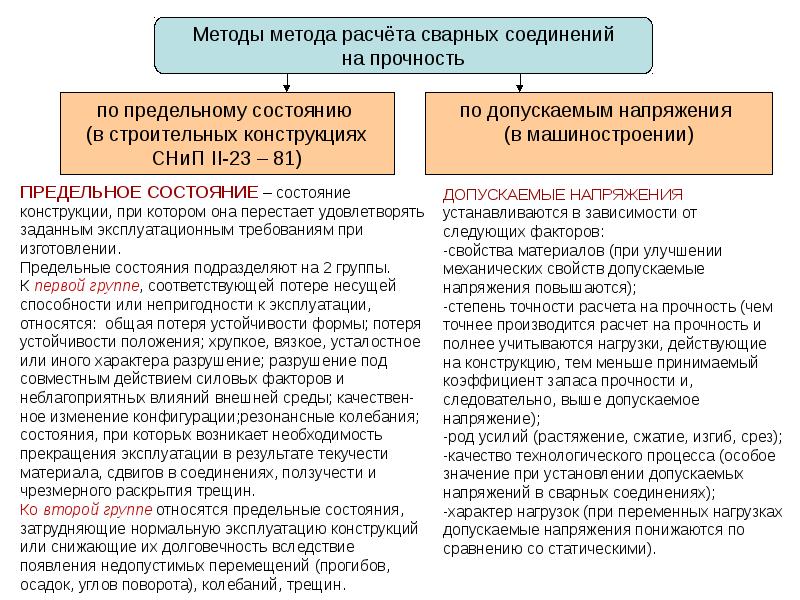 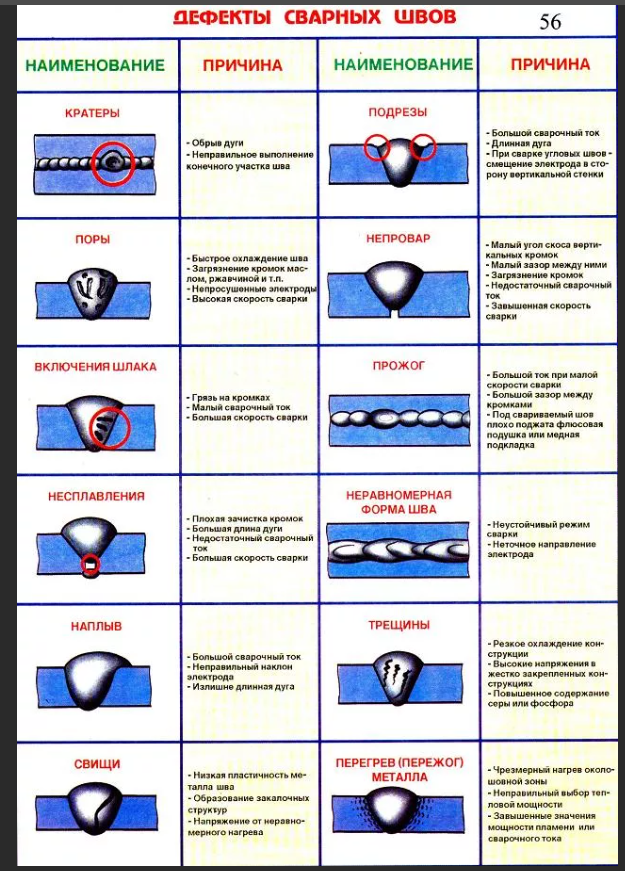 Решить задачу: проверить равнопрочность св.шва, если шов Т3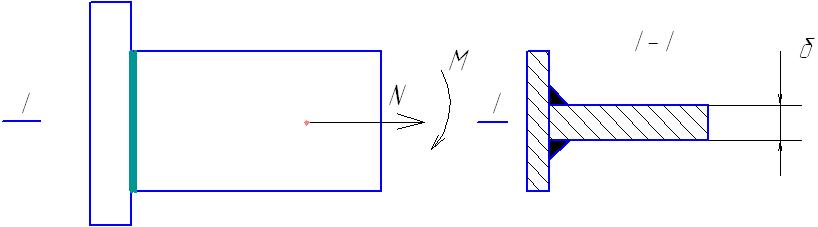                                                                                                                                Сталь                           10ХСНДN=150kH                                                                                                                                                        b=?M =65 кН.*м